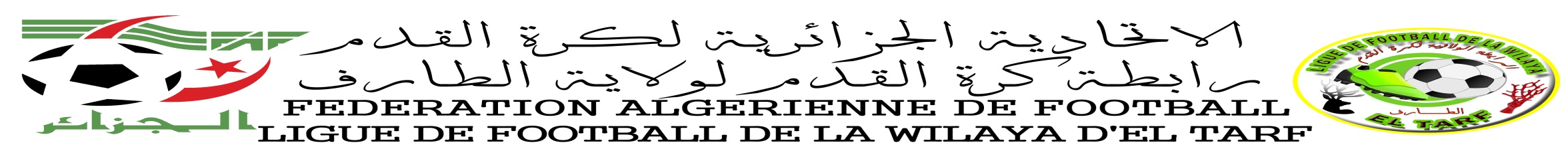 CALENDRIER DIVISION HONNEUR SENIORSSaison  2021/2022   ABB                                                                          6 -   ASBT   ESEC                                                                         7-   USMD   MBA                                                                          8 -  CRBAA  CRBZ                                                                           9-  WAK  UZA                                                              journéesRENCONTRESRENCONTRESRENCONTRESRENCONTRESExemptjournéesjournées1ereABB -ESECWAK-CRBZCRBAA-UZAUSMD-ASBTMBAMBA10eme2emeMBA-ABBUZA-WAKASBT - CRBAAESEC -USMDCRBZCRBZ11eme3emeABB-CRBZWAK-ASBTCRBAA-USMDESEC -MBAUZAUZA12eme4emeUZA-ABBUSMD-WAKCRBAA-ESECCRBZ-MBAASBTASBT13eme5emeABB-ASBTWAK-CRBAAMBA-UZAESEC -CRBZUSMDUSMD14eme6emeUSMD-ABBWAK-ESECASBT-MBAUZA-CRBZCRBAACRBAA15eme7emeABB-CRBAAMBA-USMDCRBZ -ASBTESEC -UZAWAKWAK16eme8emeWAK-ABBCRBAA-MBAUSMD-CRBZASBT-UZAESECESEC17eme9emeMBA-WAKCRBZ-CRBAAUZA-USMDESEC-ASBTABBABB18eme